Curriculum Vitae EducationProfessional Translator AccreditationASTI, University of BueaMaster’s Degree in Translation 
Graduated: December 2010Professional Teaching Diploma in Spanish LanguageHigher Teachers Training College, Yaoundé  Graduated: August 2004Post Graduate Diploma in Spanish Linguistics University of Yaoundé I
Completed: June 2002Professional SummaryQualified professional Translator with eight years of proven track record in Translation and Proofreading in English>French; French>Spanish, Spanish>French and English>Spanish pairs. Excellent communication and interpersonal skills, fast learning, hard-working, friendly and very much enjoy working under pressure and in a team.Specialized in a wide range of fields of expertise, including: environment, legal, technical, translation of MOUs, health, HIV/AIDS, business and meeting reports, medical, banking and finance, electrical engineering, civil engineering and agriculture.Employment HistoryAugust 2011 – Present: Translator at the Ministry of Environment, Protection of Nature and Sustainable Development (Cameroon)
    Duties and responsibilities:Translate a wide range of texts and documents on the daily basis for the Ministry of Environment, Protection of Nature and Sustainable Development, including working documents, minutes, speeches, correspondence, etc.Perform the terminological research as required by the organizational chart of the Ministry in order to set up a terminological databank on scientific and technical concepts related to the environment;Participate in seminars and workshops organized by the Ministry;Provide whispering support to the Minister whenever he grants audience to non-French  speaking delegation;November 2011 – Present: Freelance translator with Nosa Sarl P.O. Box 5524, Yaoundé Cameroon, Tel.: (+237) 22 31 28 68 (Private client)Duties and responsibilities:Provide translation services from English to French and French to English for a huge volume of documents, including: MOUs, soap factory, business reports, sales contract, resumes, etc.13 October 2004-October 2007: Spanish teacher at Kette Bilingual High School, CameroonDuties and responsibilities:Provide Spanish (Literature, grammar, culture, etc.) lectures to young Cameroonians.Some key translations projects Other Skills/QualificationsLanguages:English- Professionally fluentFrench-professionally fluentSpanish-professionally fluent.Proficiency with MS Office – Word and PowerPoint,Mastery of translation tools: Trados and wordfast. RefereesI certify that information contained in this CV is true and complete. I understand that wrong information may be grounds for not hiring me or for immediate termination of employment at any point in the future if I am hired. I authorize the verification of any or all information listed above. Yaounde, 30 August 2017(Sgd) GOUET GOUET JosephProfessional translatorFamily names: GOUET GOUET  Surname: JosephDate and place of birth: 3/3/1976 at Ngog-MapubiTel.: +237 695 331 986
Email : josembombo@yahoo.com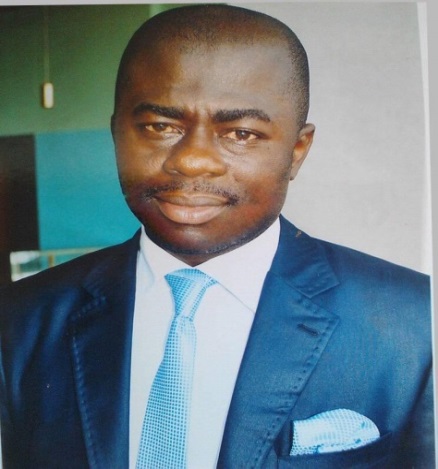 Nationality: CameroonMarital status: Married with four (4) childrenLanguage pairNumber of PagesNumber of Pages Date and type of Translation projectEmployer (Contact)French >English113113Early March 2017-end March 2017Translation of the document titled “Examen des Agences, des Directives et des Procédures en matière de BiosécuritéAmbe Declan Project Technical Assistant 677 02 22 85 declanambe@yahoo.co.ukFrench >English454523 May 2017-31 May 2017Ambe Declan Project Technical Assistant 677 02 22 85 declanambe@yahoo.co.ukFrench >English222210 April 2017-13 April 2017Translation of a Contract between two contracting partiesMe Mbendang, Avocate au barreau du Cameroun et Me Mbock Biumla Avocat au barreau et Conseil à la CPITel. : 699 91 70 12 et 699 90 00 58mbockbiumla@yahoo.frEnglish> SpanishFreelance Consultancy457457March 2016- May 2016 Translation of a mega project on Equatotiral Guinea Block R titled “Development and Production Plan (DPP) for the Commercial Field, Part of the Fortuna FLNG Project”Maria Concepcion Esuba RenedoTel: 00240 222 04900900240 222 28 41 03cesuba@gmail.comFrench >English3636Translation of the Executive Summary of the Second National Communication25 Sept 2015. 30 Sept. 2015Prof. Amougou JosephTel.: 699 90 32 10Email: joearmathe@yahoo.frEnglish>French727727Early June 2015-end june 2015Translation of a huge document on Invasive Alien Species for the Cameroon Biosecurity ProjectWOUAMANE MBELE Alphonse, Director of the Development of Environmental Policies (DDPE)-MINEPDED/Project CoordinatorFrench>EnglishIndividual Consultant356356End February and early March 2015Translation of two Manuals  on Adults, Adolescents and Children for Patient Therapeutic EducationLéonie Florence AWAGUEM Responsable Administratif et Financier (RAF) /Expertise France +237 651 174 255Frenchs>EnglishIndividual Consultant   249   249 Early April 2014 « RECRUTEMENT D’UN CONSULTANT INDIVIDUEL EN CHARGE DE LA TRADUCTION EN ANGLAIS DU RAPPORT FINAL DE L’ETUDE SUR LA «COMPOSANTE REDD+» A METTRE EN ŒUVRE DANS LE CADRE DE LA DEUXIEME PHASE DU PROGRAMME NATIONAL DE DEVELOPPEMENT PARTICIPATIF (PNDP II)»Coordonateur  National du PNDP Mme Nga Marie MadeleineFreelance TranslationFrenchs>English35 pages35 pages27-31 Aout 2012 Stratégie et Plan d’Action National sur la Biodiversité (APA)M. Palouma Joëljoelfouka@yahoo.frTél. (237) 99178393Freelance TranslationEngliish>French 18 pages 18 pages  16,17 et 18 Aout 2012 Requête adressée au PR(237) Wildlife Carbon fochlo@yahoo.co.uk(237)77698892/98647554Freelance TranslationEnglish>French 07 pages 07 pages03 Aout 2012Contrat de vente d’huile de palme    NOSA Sarlsavonosa@yahoo.fr(237) 99736548Freelance TranslationSpanish>French73 pages73 pages31 mars-16 avril 2012Histoire de la PeinturePagbe Thomas Aurélienpagbet@yahoo.fr(237)77561378/96240247Freelance TranslationFrench>English392 pages392 pagesJan. et fév.2012 (45 jours) Textes réglementaires du MINEP (Appel d’Offre)    Sous la supervision de Alphonsius Ategha/MINRESI(237)677 74 25 90Freelance TranslationEnglish>FrenchFreelance TranslationEnglish>French21 pages20,21 et 22 janv.2012 Accord de PartenariatNOSA Sarlsavonosa@yahoo.fr(237) 99736548Freelance TranslationEnglish>FrenchFreelance TranslationEnglish>French20 pages26, 27,28 jan.2012 un autre Protocole d’accord avec NOSA Sarlsavonosa@yahoo.fr(237) 99736548Freelance TranslationEnglish>FrenchFreelance TranslationEnglish>French32 pages10-15 nov. 2011 Document portant sur la 3ème savonnerie de NOSA SarlNOSA Sarlsavonosa@yahoo.fr(237) 99736548Freelance TranslationEnglish>FrenchFreelance TranslationEnglish>French60 pages21nov.-15 déc. 2011 Document relatif à la redevance forestièreMme Seppi Samou Nathaliesasena@yahoo.fr(237) 75635942Freelance TranslationEnglish>FrenchFreelance TranslationEnglish>French3524-27 oct.2011 Etude de Faisabilité sur le massif forestier de Ngoyla Mintom(237) Wildlife Carbon fochlo@yahoo.co.uk(237)77698892/98647554Freelance TranslationEnglish>FrenchFreelance TranslationEnglish>French  26 pages4-8 avril 2011Contrat d’Accord entre un Grossiste de cartes et MTNMaitre Mbock Biumla (237) 699 90 0058mbockbiumla@yahoo.frFreelance TranslationEnglish>French157 pages15 days FAO DRAFT PROJECT/GEF  (June 2014)  Atehga Alphonsius(237)77742590Alpnonssius@gmail.comFreelance TranslationFrench>English 18 pages26-28 janv.2012 Manuel de la Journée mondiales des zones humides 2013Ondoua Bilounga(237) 77 76 09 02ondouabilounga@yahoo.frFreelance TranslationFrenchs>English 12 pages27-29 janv. 2013 Document portant sur la journée mondiale des zones humides 2014Ondoua Bilounga(237) 77 76 09 02ondouabilounga@yahoo.fr Léonie Florence AWAGUEM, Administrative and Financial Officer, EXPERTISE FRANCE, Tel:  +237 651 174 255administration.cameroun@estherVictoria Esuba, General Manager Evicon S.L, Equatorial Guinea, Tel: 00240 222 04 90 09/00240 222 28 41 03  cesuba@gmail.com